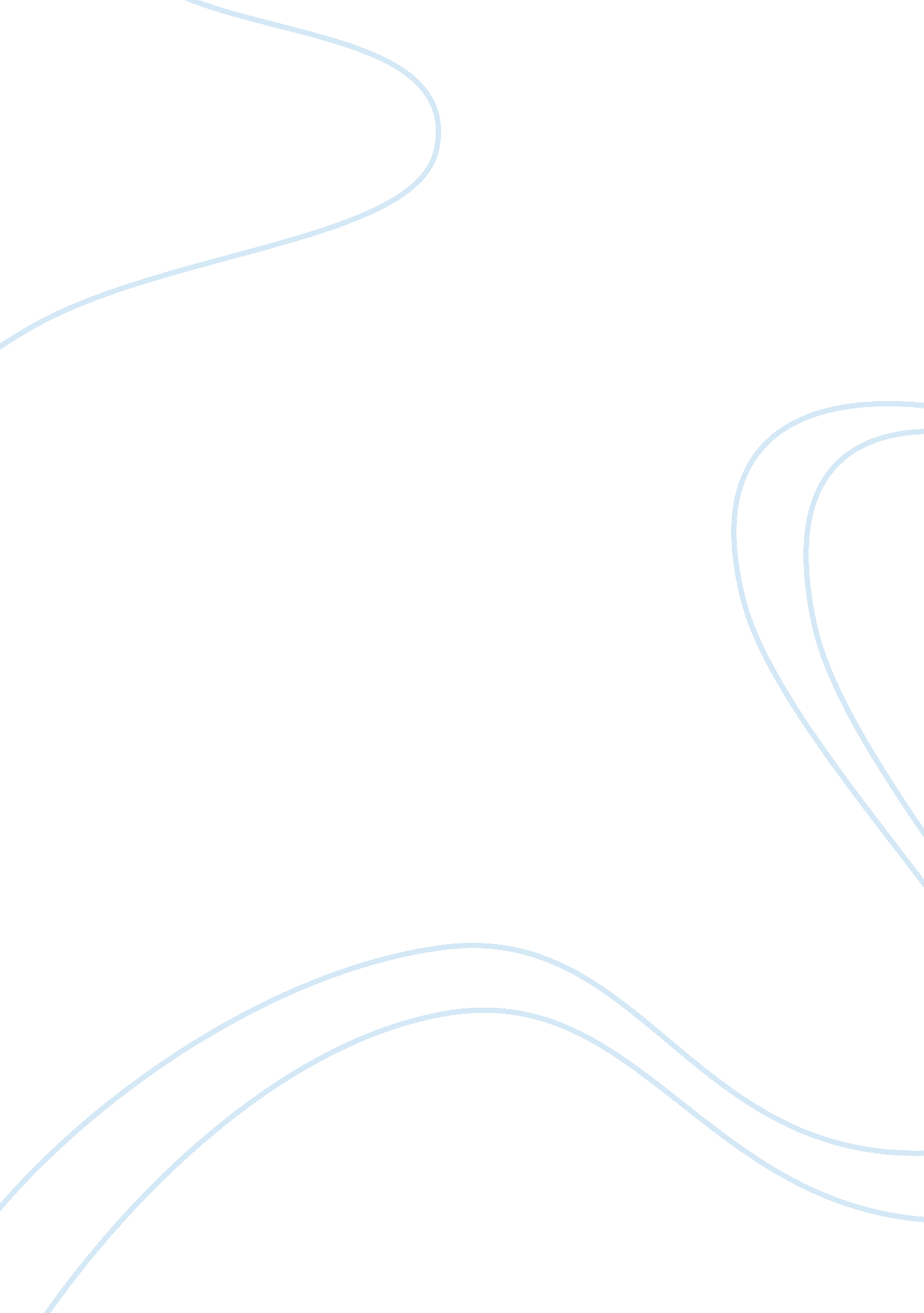 Week 3 assignmentLaw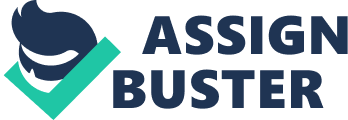 Current Issues in Intellectual Property Topic of the paper The topic of the paper is ‘ Current issues in Intellectual Property’. The paper will identify some current issues concerning intellectual property. 
Thesis statement 
Knowledge and ideas are increasingly becoming important part of trade. Different products that traders used to trade as low-technology commodities or products now contain an elevated proportion of design and invention in their value (Hansen & VanFleet, 2003). Music recordings, films, books, computer software, clothing, on-line services, food, biotechnology products, plants, and others are sold because of the creativity, information, and identity they contain. This paper seeks identify the upcoming issues concerning intellectual property. There are many laws pertaining to intellectual property, the paper attempts to cover some of the laws and products and services that are covered by the laws. 
The major headings 
1. 0 Introduction to intellectual property 
The paper will introduce the topic of intellectual property. The paper will aim to offer information about what intellectual property entails. 
2. 0 Products and services protected by intellectual property 
This section provides a list of some of the products and services protected by intellectual property laws. 
3. 0 Laws pertaining to intellectual property 
Just what laws safeguard intellectual property? This section of the paper will look at various laws around the world. 
4. 0 Current issues in intellectual property 
There are some emerging issues about intellectual property. The paper will identify some of the emerging issues concerning intellectual property. 
5. 0 Future trends in intellectual property 
Intellectual property issues change from time to time. The paper will try to foresee some of the trends in the future. 
6. 0 How countries implement intellectual property laws 
The implementation of intellectual property is very important. Different countries implement intellectual property in different ways. The section will identify how the laws are implemented. 
7. 0 Recommendation and conclusion 
The paper makes a conclusion and offers some recommendations pertaining to intellectual property laws. 
Literature review article 
Cross, J. (2010). Global issues in intellectual property law. St. Paul: West/Thomson. 
The book ‘ Global issues in intellectual property law’ is a section of the GLOBAL ISSUES SERIES. Every book in the series has materials designed to assist the introduction of transnational, international, and comparative legal issues into courses of some schools. The aim of the series is to guarantee that every student has an adequate familiarity with the effect of non-domestic basis of law, and the increasing potential for transnational legal disputes and transactions, to work in this era of increasing globalization. Additionally, introduction of transnational, international and comparative law information can enhance a student’s comprehension of domestic law. The book is very important to this paper since it offers additional information pertaining to domestic laws on intellectual property. The book provides information on current issues in regard to intellectual property. 
Some of the topics in the book are: 
I. Technological Protection Measures 
II. Infringement and Use 
III. The inventive step 
IV. Copyrights 
V. Other forms of intellectual property 
VI. Laws governing secret information 
VII. The gray area between design and patent 
VIII. Famous and well-known marks 
IX. Immoral and against public policy 
X. The choice of law issues 

References 
Cross, J. (2010). Global issues in intellectual property law. St. Paul: West/Thomson. 
Hansen, S., & VanFleet, J. (2003). Traditional Knowedge and Intellectual Property: A Handbook on Issues and Options for Traditional Knowledge Holders in Protecting their Intellectual Property and Maintaining Biological Diversity. 